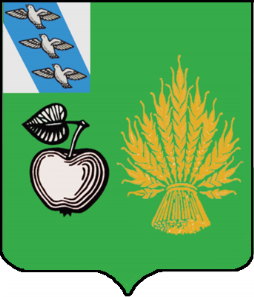 АДМИНИСТРАЦИЯБЕЛОВСКОГО РАЙОНА КУРСКОЙ ОБЛАСТИП О С Т А Н О В Л Е Н И Еот 07.11.2023г. №1151307 910 Курская область, сл.БелаяВ соответствии со статьей 174.2 Бюджетного кодекса Российской Федерации, Федеральным законом от 06.10.2003г. №131-ФЗ «Об общих принципах организации местного самоуправления  Российской Федерации», решением Представительного Собрания Беловского района Курской области от 13 мая 2020 года № IV-7/3 «Об утверждении Положения о бюджетном процессе в муниципальном районе «Беловский район» Курской области», Администрация Беловского района Курской области ПОСТАНОВЛЯЕТ:1.Утвердить методику планирования бюджетных ассигнований бюджета муниципального района «Беловский район» Курской области   на 2024 год и плановый период 2025-2026 годов   согласно приложения №1.2.Начальнику управления финансов администрации Беловского района (Козловой Н. И.) довести данное постановление до главных распорядителей средств бюджета района.3.Контроль за исполнением настоящего постановления возложить на первого заместителя главы Беловского района Квачева В. В..4.Постановление вступает в силу со дня его подписания.Глава Беловского районаКурской области                                                                           Н.В. ВолобуевПриложение №1к постановлению АдминистрацииБеловского района Курской областиот 07.11.2023 г. № 1151Методикапланирования бюджетных ассигнований бюджета муниципального района «Беловский район» Курской области на 2024 годи плановый период 2025-2026 годовВ основу прогноза расходов бюджета муниципального района положены Федеральные законы от 31 июля 1998 г. № 145-ФЗ «Бюджетный кодекс Российской Федерации» (с учетом изменений и дополнений), от 6 октября 2003 г. № 131-ФЗ «Об общих принципах организации местного самоуправления в Российской Федерации» (с учетом изменений и дополнений), Послание Президента Российской Федерации Федеральному Собранию Российской Федерации, приказы Министерства финансов Российской Федерации от 24.05.2022 № 82н «О Порядке формирования и применения кодов бюджетной классификации Российской Федерации, их структуре и принципах назначения» (с учетом изменений), от 01.06.2023 № 80н «Об утверждении кодов (перечней кодов) бюджетной классификации Российской Федерации на 2024 год (на 2024 год и на плановый период 2025 и 2026 годов)», Основные направления бюджетной и налоговой политики Беловского муниципального района Курской области на 2024 год и на плановый период 2025 и 2026 годов, утвержденные постановлением Администрации Беловского муниципального района Курской области от 2 октября 2023 г. № 1030, а также проект Закона Курской области «О областном бюджете на 2024 год и плановый период 2025 и 2026 годов».I. Общие подходы к планированию бюджетных ассигнованийбюджета муниципального бюджета муниципального района «Беловский район» Курской области   на 2024 годи плановый период 2025-2026 годовПланирование расходов бюджета на 2024 год и на плановый период 2025 и 2026 годов осуществляется в рамках муниципальных программ Беловского района Курской области и непрограммных мероприятий.Формирование объема и структуры расходов бюджета муниципального района на 2024 год и на плановый период 2025 и 2026 годов осуществляется исходя из «базовых» объемов бюджетных ассигнований на 2024-2025 годы, утвержденных Решением представительного Собрания Беловского района Курской области от 20 декабря 2022 года № IV- 29/1 «О бюджете муниципального района «Беловский район» на 2023 год и плановый период 2024-2025 годов» (в редакции решений от 16.02.2023 года № IV- 30/2, 27.07.2023 года                 № IV- 35/1  27 сентября  2023 года № IV- 36/1)  с учетом их доведения до уровня 2023 года по расходам длящегося срока действия. В основу формирования расходов на 2026 год положены бюджетные ассигнования 2025 года.При формировании бюджета муниципального района «Беловский район» Курской области на 2024 год и на плановый период 2025 и 2026 годов применены общие подходы к расчету бюджетных проектировок:1) на оплату труда муниципальных служащих и  текущее  содержание   органов местного самоуправления осуществлялось исходя из утвержденных структур, действующих на 1 сентября 2022 года, общих подходов к расчету бюджетных проектировок, а также установленных для муниципального района «Беловский район» Курской области нормативов формирования расходов на содержание органов местного самоуправления на 2022 год (т.к. вышеуказанный норматив на 2023 год Администрацией Курской области не определен);2) текущее  содержание  органов  местного  самоуправления муниципального района «Беловский район» Курской области- исходя из общих подходов к расчету бюджетных проектировок, а также установленных для муниципального района «Беловский район» Курской области нормативов формирования расходов на содержание органов местного самоуправления на 2022 год (т.к. вышеуказанный норматив на 2023 год Администрацией Курской области не определен);3) по начислениям на оплату труда в соответствии с установленными тарифами страховых взносов в государственные внебюджетные фонды в размере 30,2 %;4) расходы на социальные выплаты (пособий, компенсаций, доплат, надбавок) и меры социальной поддержки отдельным категориям граждан определены в соответствии с действующим законодательством исходя из ожидаемой численности получателей, с учетом её изменения, и размеров выплат;5) планирование бюджетных ассигнований на предоставление субсидий юридическим лицам осуществляется на основании нормативных правовых актов (проектов нормативных правовых актов), определяющих категории и критерии отбора юридических лиц, цели, условия и порядок предоставления субсидий и порядок возврата субсидий в случае нарушения условий, установленных при их предоставлении; 6) расходы бюджета муниципального района на предоставление межбюджетных трансфертов бюджетам поселений в виде дотаций на выравнивание бюджетной обеспеченности определяются в соответствии с постановлением Администрации Беловского района  Курской области, регулирующими порядок и методику распределения дотаций;7) объем бюджетных ассигнований дорожного фонда Беловского муниципального района Курской области планируется в размере прогнозируемого объема доходов, перечень которых утвержден Решением Представительного Собрания Беловского района Курской области от 12.07.2013 года № 40/4 «О создании муниципального дорожного фонда муниципального района «Беловский район» Курской области», включая межбюджетные трансферты из областного бюджета с учетом изменений, внесенных в областное законодательство;8) обеспечивается сохранение целевых показателей указов Президента Российской Федерации от 1 июня 2012 года № 761, от 7 мая 2012 года № 597 и от 28 декабря 2012 года № 1688;9) расходы на строительство (реконструкцию) объектов муниципальной собственности муниципального района «Беловский район» Курской области предусмотрены в соответствии с решениями об осуществлении бюджетных инвестиций в объекты муниципальной собственности муниципального района «Беловский район» Курской области; 10) расходы на обеспечение условий софинансирования из областного бюджета определены исходя из проекта Закона Курской области «Об областном бюджете на 2024 год и на плановый период 2025 и 2026 годов», предварительных объемов, доведенных главными распорядителями средств областного бюджета; 11) бюджетные ассигнования, финансовое обеспечение которых осуществляется за счет средств областного бюджета в виде целевых субвенций и субсидий, предусматриваются в объемах, отраженных в проекте Закона Курской области «Об областном бюджете на 2024 год и на плановый период 2025 и 2026 годов» на момент формирования бюджета муниципального района.При планировании, в полном объеме предусматриваются ассигнования на первоочередные расходы (заработная плата с начислениями, оплата коммунальных услуг, расходы на приобретение твердого топлива уплата налогов на имущество, земельного и транспортного налогов).    При недостаточности доходной части бюджета к ассигнованиям на текущие расходы учреждений может быть применен секвестр (кроме расходов на приобретение основных средств) в размере 10%, к расходам на приобретение основных средств в составе текущих расходов на содержание учреждений до 100%.В расчете бюджетных ассигнований учтена ежегодная индексация с 1 февраля 2022 года, учитывая прогнозный уровень инфляции (индекс роста потребительских цен) отдельных публичных нормативных обязательств, на 1,04.Минимальный размер оплаты труда при формировании бюджета учтен в сумме 19242 рубля с 1 января 2024 года.Кроме того, при формировании бюджета на 2024 год и на плановый период 2025 и 2026 годов учитываются предложения главных распорядителей средств бюджета муниципального района «Беловский район» Курской области по увеличению предельных объемов финансирования.Об утверждении методики планирования бюджетных ассигнований бюджета муниципального района «Беловский район» Курской области на 2024 год и плановый период 2025-2026 годов